T.CİHSANİYE KAYMAKAMLIĞIİHSANİYE ANADOLU İMAM HATİP LİSESİ MÜDÜRLÜĞÜ2019-2023 STRATEJİK PLANI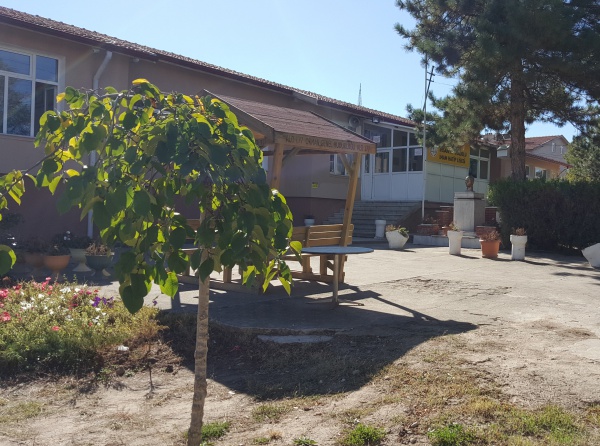 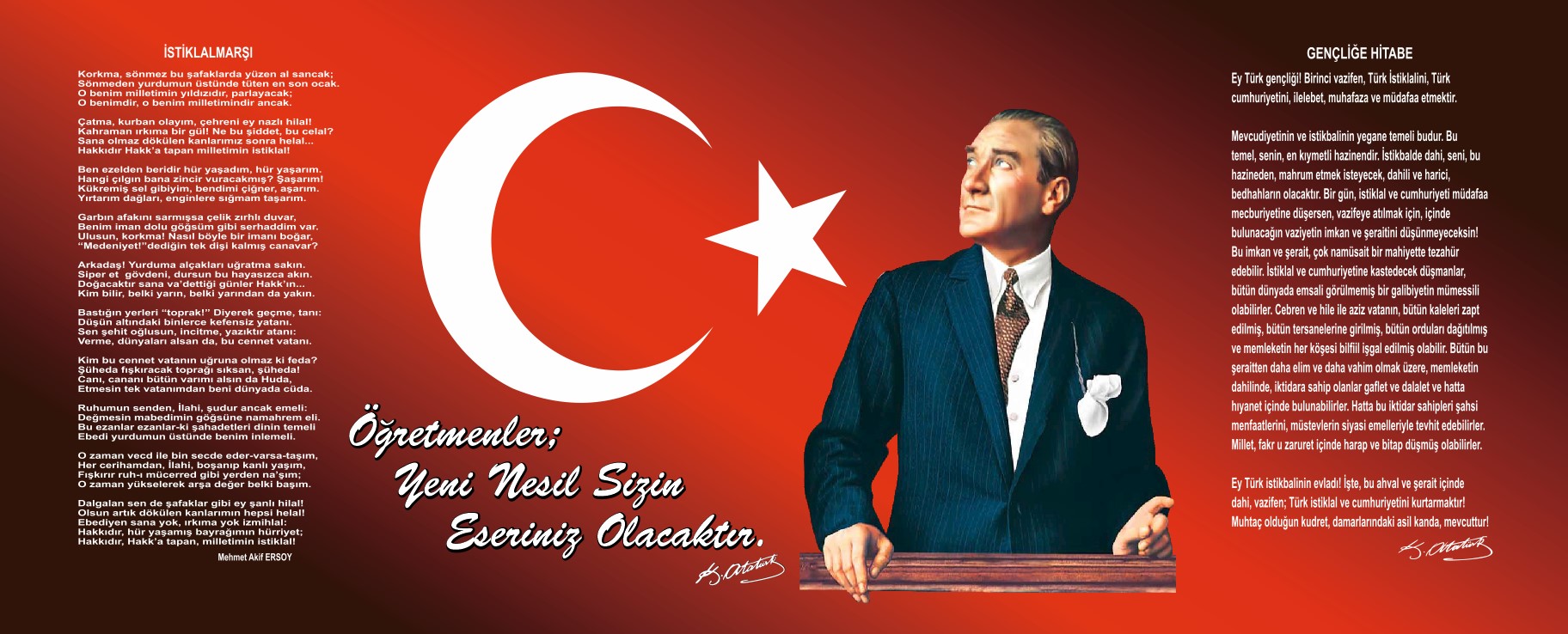 Sunuş                                                    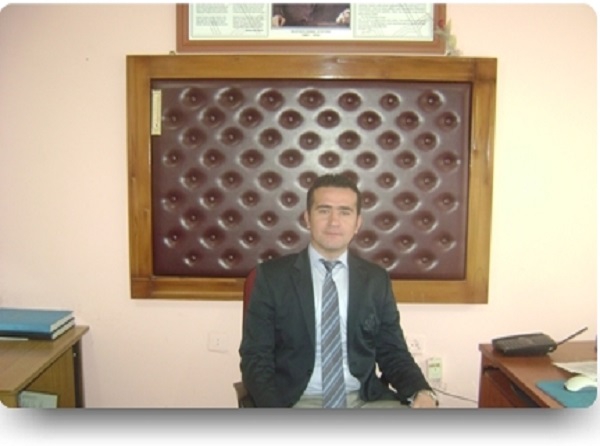 	Bir milleti hür, bağımsız, şanlı, yüksek bir topluluk haline getirecek olan eğitim, amaç ve hedefleri önceden belli olan, anlık kararlarla değil de belli bir strateji dâhilinde yürütülen eğitimdir. Mustafa Kemal Atatürk’ün yukarıdaki sözünde vurguladığı “eğitim” de ancak planlı bir eğitimdir. Bu nedenle İhsaniye Anadolu İmam Hatip Lisesi olarak 2019 – 2023 yılları arasında hedeflerimizi belirleyerek bu alanda çalışmalarımıza hız vereceğiz. İhsaniye Anadolu İmam Hatip Lisesi olarak bizler bilgi toplumunun gün geçtikçe artan bilgi arayışını karşılayabilmek için eğitim, öğretim, topluma hizmet görevlerimizi arttırmak istemekteyiz. Var olan değerlerimiz doğrultusunda dürüst, tarafsız, adil, sevgi dolu, iletişime açık, çözüm üreten, yenilikçi, önce insan anlayışına sahip bireyler yetiştirmek bizim temel hedefimizdir.	İhsaniye Anadolu İmam Hatip Lisesi stratejik planlama çalışmasına önce durum tespiti,  yani  okulun  SWOT  analizi yapılarak başlanmıştır. SWOT analizi  tüm  idari personelin ve öğretmenlerin  katılımıyla  uzun  süren bir  çalışma sonucu ilk şeklini almış, varılan genel sonuçların  sadeleştirilmesi ise  Okul  yönetimi ile  öğretmenlerden oluşan beş kişilik bir kurul tarafından yapılmıştır. Daha sonra  SWOT sonuçlarına  göre  stratejik planlama  aşamasına  geçilmiştir. Bu  süreçte  okulun amaçları, hedefleri, hedeflere  ulaşmak  için gerekli  stratejiler, eylem planı  ve sonuçta başarı veya başarısızlığın   göstergeleri ortaya konulmuştur. Denilebilir ki SWOT analizi bir kilometre taşıdır okulumuzun bugünkü resmidir ve stratejik planlama ise  bugünden yarına nasıl hazırlanmamız gerektiğine  dair kalıcı  bir  belgedir. Stratejik Plan'da belirlenen hedeflerimizi ne ölçüde gerçekleştirdiğimiz, plan dönemi içindeki her yıl sonunda gözden geçirilecek ve gereken revizyonlar yapılacaktır.           İhsaniye Anadolu İmam Hatip Lisesi Stratejik Planı (2019-2023)’da belirtilen amaç ve hedeflere ulaşmamızın Okulumuzun gelişme ve kurumsallaşma süreçlerine önemli katkılar sağlayacağına inanmaktayız.Planın hazırlanmasında emeği geçen Strateji Yönetim Ekibi’ne ve uygulanmasında yardımı olacak İlçe Milli Eğitim Müdürlüğü,  AR-GE birimi olmak üzere tüm kurum ve kuruluşlara öğretmen, öğrenci ve velilerimize teşekkür ederim.                                                                      Serdar ÜSTÜNTAŞOkul MüdürüİçindekilerSunuş	3İçindekiler	5BÖLÜM I: GİRİŞ ve PLAN HAZIRLIK SÜRECİ	6BÖLÜM II: DURUM ANALİZİ	7Okulun Kısa Tanıtımı 	7Okulun Mevcut Durumu: Temel İstatistikler	9PAYDAŞ ANALİZİ	15GZFT (Güçlü, Zayıf, Fırsat, Tehdit) Analizi	25Gelişim ve Sorun Alanları	28BÖLÜM III: MİSYON, VİZYON VE TEMEL DEĞERLER	30MİSYONUMUZ 	30VİZYONUMUZ 	30TEMEL DEĞERLERİMİZ 	31BÖLÜM IV: AMAÇ, HEDEF VE EYLEMLER	32TEMA I: EĞİTİM VE ÖĞRETİME ERİŞİM	32TEMA II: EĞİTİM VE ÖĞRETİMDE KALİTENİN ARTIRILMASI	37TEMA III: KURUMSAL KAPASİTE	41V. BÖLÜM: MALİYETLENDİRME	44EKLER:	45BÖLÜM I: GİRİŞ ve PLAN HAZIRLIK SÜRECİ2019-2023 dönemi stratejik plan hazırlanması süreci Üst Kurul ve Stratejik Plan Ekibinin oluşturulması ile başlamıştır. Ekip tarafından oluşturulan çalışma takvimi kapsamında ilk aşamada durum analizi çalışmaları yapılmış ve durum analizi aşamasında paydaşlarımızın plan sürecine aktif katılımını sağlamak üzere paydaş anketi, toplantı ve görüşmeler yapılmıştır. Durum analizinin ardından geleceğe yönelim bölümüne geçilerek okulumuzun amaç, hedef, gösterge ve eylemleri belirlenmiştir. Çalışmaları yürüten ekip ve kurul bilgileri altta verilmiştir.STRATEJİK PLAN ÜST KURULUBÖLÜM II: DURUM ANALİZİDurum analizi bölümünde okulumuzun mevcut durumu ortaya konularak neredeyiz sorusuna yanıt bulunmaya çalışılmıştır. Bu kapsamda okulumuzun kısa tanıtımı, okul künyesi ve temel istatistikleri, paydaş analizi ve görüşleri ile okulumuzun Güçlü Zayıf Fırsat ve Tehditlerinin (GZFT) ele alındığı analize yer verilmiştir.Okulun Kısa Tanıtımı        Okulumuz, Afyon Valiliğinin 12.08.1992 tarihli ve 510 sayılı olurları ile İhsaniye Çarşı Camii altında düzenlenen ( 4 ) derslikli ve ( 2 ) İdare odasından ibaret yerde Afyon İmam Hatip Lisesi'nin bir  şubesi olarak 1993-1994 öğretim yılında eğitim- öğretime başlamıştır. Bilahare İhsaniye Camii Kur'an Kursu ve Okul Yaptırma ve Yaşatma Derneği tarafından ( 18 ) derslikli olarak temeli atılanbinanın zemin katının tamamlanmasıyla 1996-1997 öğretim yılından itibaren bu binada eğitim öğretime devam etmeye başlamıştır.     Milli Eğitim Bakanlığı'nın 11.12.1995 tarihli ve Din Öğretimi Genel Müdürlüğünün B.08.0.D.Ö.G.0.14.03.02.423.2-342/6447 sayılı Makam Onayı ile müstakil İmam Hatip Lisesi haline gelmiştir. İhsaniye Merkez Camii Kur'an Kursu ve Okul Yaptırma Derneği Yöneticileri ile  İhsaniye Kaymakamlığı arasında yapılan 17.05.1994 tarih ve 715.1/1059 sayılı protokolle İmam-Hatip Lisesi binası  inşaatının Milli Eğitim Bakanlığına aktarılması çalışmaları başlatılmıştır. Bilahare Afyon Valiliğinin, Maliye Bakanlığı Milli Emlak Müdürlüğüne 27.05.1994 tarihli ve 46-11-99/2164 sayılı , 11.12.1995 tarihli ve 46-11-99/2185 sayılı yazıları ile adı geçen inşaatın yeri İlçede İlköğretime duyulan ihtiyaç nedeniyle Afyon Özel İdaresine devri istenmiştir. Milli Emlak Müdürlüğü ile 12.12.1995 tarihli ve 44960 sayılı yazıları ile bu talep yerine getirilerek söz konusu inşaatın yeri Afyon Valiliği Özel İdare Müdürlüğüne verilmiştir. Okulumuz 28.11.1998 tarih ve B.08.4.MEM.4.03.00.05-31474 sayılı  Afyon Valiliği'nin Olurları ile İhsaniye Merkez Atatürk İlköğretim         Okulu İle binalar değiştirilmiş olup halen eski Merkez Atatürk İlköğretim okulu binasında eğitim öğretime devam etmektedir.Okulumuz Lise kısmı 1998-1999 Öğretim yılında ilk mezunlarını vermiştir.Okulun Mevcut Durumu: Temel İstatistiklerOkul KünyesiOkulumuzun temel girdilerine ilişkin bilgiler altta yer alan okul künyesine ilişkin tabloda yer almaktadır.Temel Bilgiler Tablosu- Okul Künyesi Çalışan BilgileriOkulumuzun çalışanlarına ilişkin bilgiler altta yer alan tabloda belirtilmiştir.Çalışan Bilgileri TablosuOkulumuz Bina ve Alanları	Okulumuzun binası ile açık ve kapalı alanlarına ilişkin temel bilgiler altta yer almaktadır.Okul Yerleşkesine İlişkin Bilgiler Sınıf ve Öğrenci Bilgileri	Okulumuzda yer alan sınıfların öğrenci sayıları alttaki tabloda verilmiştir.*Sınıf sayısına göre istenildiği kadar satır eklenebilir.Donanım ve Teknolojik KaynaklarımızTeknolojik kaynaklar başta olmak üzere okulumuzda bulunan çalışır durumdaki donanım malzemesine ilişkin bilgiye alttaki tabloda yer verilmiştir.Teknolojik Kaynaklar TablosuGelir ve Gider BilgisiOkulumuzun genel bütçe ödenekleri, okul aile birliği gelirleri ve diğer katkılarda dâhil olmak üzere gelir ve giderlerine ilişkin son üç yıl gerçekleşme bilgileri alttaki tabloda verilmiştir.PAYDAŞ ANALİZİKurumumuzun temel paydaşları öğrenci, veli ve öğretmen olmakla birlikte eğitimin dışsal etkisi nedeniyle okul çevresinde etkileşim içinde olunan geniş bir paydaş kitlesi bulunmaktadır. Paydaşlarımızın görüşleri anket, toplantı, dilek ve istek kutuları, elektronik ortamda iletilen önerilerde dâhil olmak üzere çeşitli yöntemlerle sürekli olarak alınmaktadır.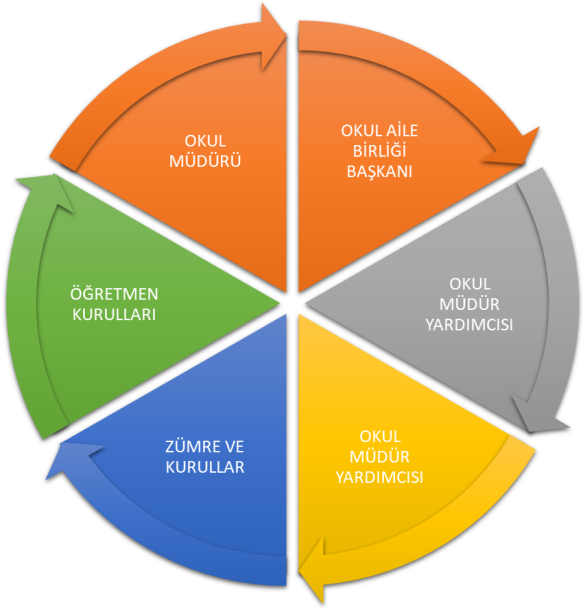 Paydaş anketlerine ilişkin ortaya çıkan temel sonuçlara altta yer verilmiştir : Öğrenci Anketi Sonuçları:Öğrenci anketi sonuçları tabloda maddelere göre yüzdelik ve kişilerin genel eğilimleri şeklinde verilmiştir. Katılmıyorum kısmını ele almadığımızda genel memnuniyet oranının %82 olduğu görülmektedir. Öğrenciler öğretmenleri ile ihtiyaç duyduklarında rahatça görüşebildiklerini, aynı şekilde okul müdürü ile de ihtiyaç duyduklarında rahatça görüşebildiklerini, okulda kendilerini güvende hissettiklerini, derslerde konuya göre uygun araç gereç kullanıldığını, teneffüslerde ihtiyaçlarını giderebildiklerini ifade etmişlerdir. Okulumuzda rehber öğretmen olmamasından kaynaklı rehberlik servisinden yararlanamadıklarını, yeterli miktarda sanatsal ve kültürel faaliyetlerin olmadığını, okul binasının yetersiz ve eski olduğunu, öğretmenlerin yeniliğe açık olarak derslerin işlenişinde çeşitli yöntemler kullanmadıklarını ifade etmişlerdir.Öğretmen Anketi Sonuçları:Öğretmen anket sonuçlarına göre olumlu noktalar; okulumuzda alınan kararlar, çalışanların katılımıyla alındığı, kurumdaki tüm duyuruların zamanında yapıldığı, her türlü ödüllendirmede tarafsız ve adil davranıldığı, öğretmenlerin kendilerini okulun değerli bir üyesi olarak gördükleri, okluda öğretmenler arasında ayrım yapılmadığı, okulda olumlu çalışmaların yapıldığı, yöneticilerin yaratıcı ve yenilikçi düşüncelerin üretilmesini teşvik ettiği gibi olumlu yönlerin ön plana çıktığı ifade edilmiştir. Geliştirilmesi gerekli yerlerin ise, sosyal kültürel faaliyetlerin daha fazla olması gerektiği düşünülmektedir. Zayıf yönlerin ise çalışılan okulun, öğretmenin kendisini geliştirmesine katkı sunmadığı, okulun teknik araç ve gereç yönünden yetersiz olduğu ve okulda sadece öğretmenlerin kullanımına tahsis edilmiş alanların olmadığı gibi sıkıntılar ifade edilmektedir. Genel memnuniyet oranının yüksek olduğu düşünülmektedir.Veli Anketi Sonuçları:Ankete ilişkin sonuçlar tablo ve grafiklerde gösterilmiştir. Velilerin genel olarak okul idaresi ve öğretmenleriyle istedikleri zaman iletişim kurabildikleri ve gerekli bilgilendirmelerin yapıldığını ifade etmektedirler. Okul duyurularını zamanında öğrenebildiklerini ifade etmişlerdir. Öğrencileriyle ilgili konularda gerekli rehberlik ihtiyacını alabildiklerini belirtmişlerdir. Olumsuz olarak gördükleri durumlar ise şöyle özetlenebilir. Okulun fiziki yeterliliğinin eksik olduğunu dile getirmişlerdir. Okulun teknik araç gereç yönünden yetersiz olduğunu söylemişlerdir. Okluda daha fazla temizliğe dikkat edilmesi gerektiğini belirtmişlerdir. Memnuniyet oranının genel olarak yüksek olduğu sonuçlardan anlaşılmaktadır.GZFT (Güçlü, Zayıf, Fırsat, Tehdit) Analizi Okulumuzun temel istatistiklerinde verilen okul künyesi, çalışan bilgileri, bina bilgileri, teknolojik kaynak bilgileri ve gelir gider bilgileri ile paydaş anketleri sonucunda ortaya çıkan sorun ve gelişime açık alanlar iç ve dış faktör olarak değerlendirilerek GZFT tablosunda belirtilmiştir. Dolayısıyla olguyu belirten istatistikler ile algıyı ölçen anketlerden çıkan sonuçlar tek bir analizde birleştirilmiştir.Kurumun güçlü ve zayıf yönleri donanım, malzeme, çalışan, iş yapma becerisi, kurumsal iletişim gibi çok çeşitli alanlarda kendisinden kaynaklı olan güçlülükleri ve zayıflıkları ifade etmektedir ve ayrımda temel olarak okul müdürü/müdürlüğü kapsamından bakılarak iç faktör ve dış faktör ayrımı yapılmıştır. İçsel Faktörler Güçlü YönlerZayıf YönlerDışsal Faktörler FırsatlarTehditlerGelişim ve Sorun AlanlarıOkulumuzun özellikle kırsal kesimden daha çok öğrenci alması bölgede oturan Velilerin çoğunun ilgisiz ve bilinçsiz olması nedeniyle öğrencilerin kendilerine hedef belirleme noktasında ailelerin desteğinden mahrum kalmalarına yol açmaktadır. öğrencilerin %90’ının ilçe dışından gidip gelmeleri nedeni ile öğrenciler zamanlarının belirli bir bölümünü yolda geçirmekte bu durumda öğrencilerin derse konsantre olmalarını zorlaştırmaktadır,İl genelinde Anadolu İmam Hatip Liselerini fazla olması nedeniyle okulumuza yeteri kadar öğrenci gelmemesi sorun alanlarımızdandır. Ayrıca ilçede 3 tane Anadolu İmam Hatip Lisesi de bulunmaktadır. Devamsızlık yapan öğrencilerin çokluğu ve bunun engellenememesi de sorun alanlarımızı teşkil etmektedir. Okulun binasının eski ve yetersiz olması ve ayrıca yerinin karayolunun hemen yanında olması da yerleşim bakımından sorunumuzdur.Gelişim ve sorun alanlarına ilişkin GZFT analizinden yola çıkılarak saptamalar yapılırken yukarıdaki tabloda yer alan ayrımda belirtilen temel sorun alanlarına dikkat edilmesi gerekmektedir.Gelişim ve Sorun AlanlarımızBÖLÜM III: MİSYON, VİZYON VE TEMEL DEĞERLEROkul Müdürlüğümüzün Misyon, vizyon, temel ilke ve değerlerinin oluşturulması kapsamında öğretmenlerimiz, öğrencilerimiz, velilerimiz, çalışanlarımız ve diğer paydaşlarımızdan alınan görüşler, sonucunda stratejik plan hazırlama ekibi tarafından oluşturulan Misyon, Vizyon, Temel Değerler; Okulumuz üst kurulana sunulmuş ve üst kurul tarafından onaylanmıştır.MİSYONUMUZ       Öğrencilerimizi ülkemizin ve dünyamızın ihtiyaç duyduğu din, bilim, sanat ve kültür alanlarında yetkin, kültürel mirası değerlendirebilen, yaşanan hayatı yorumlayabilen, problemlere çözüm üretebilen, ahlaki olgunluğa sahip fertler olarak yetiştirerek yüksek öğrenime hazırlamak; Üniversitelerimizin ilahiyat fakültelerini en iyi derecelerle kazanabilecek ve eğitimini iyi bir şekilde sürdürebilecek alt yapıya sahip öğrenciler yetiştirmek; İslâm dininin inançları, ibadet ve ahlâk esasları ile ilgili işleri yürütmek, din konusunda toplumu aydınlatmak ve ibadet yerlerini yönetmek amacıyla kurulan Diyanet İşleri Başkanlığımızda görevlendirilecek nitelikleri haiz din görevlileri yetiştirmektir. Yükümüzün ağır olduğunun farkındayız. Bu yola sabırla, tahammülle, ibadet aşk ve vecdiyle girdik ve devam etme azmindeyizVİZYONUMUZBilgili, kültürlü, başarılı, kendine güvenen, kendi değerlerimizle birlikte insanlığın ortak kazanımları olan evrensel değerleri özümsemiş, yaratılanı ‘Yaradan’dan ötürü sevebilen, tabiatı tahrip değil imar eden, sorun değil çözüm üreten, farklılıkları doğal ve zenginlik kabul edip bunlardan yararlanmayı hedefleyen; insana, düşünceye, özgürlüğe, ahlaka ve kültürel mirasa saygı duyan kişilikli fertler yetiştirmek için varız.TEMEL DEĞERLERİMİZ          Nitelikli eğitim - öğretim hizmeti sunmayı amaçlayan bir okul	Öğrencilerimizin tüm gelişim alanlarını destekleyen bir okul	Öğrenciyi merkeze alan, karar verme süreçlerinde öğrenciden hareket eden bir okul modeli	Öğrenci - öğretmen - yöneticileri ile bir takım gibi koordineli projeler üreten bir okul	Ürettiği projeler ile öğrencilerine ve ailelerine hem de çevresine yaydığı enerji ile model olan bir okulBÖLÜM IV: AMAÇ, HEDEF VE EYLEMLERTEMA I: EĞİTİM VE ÖĞRETİME ERİŞİMEğitim ve öğretime erişim okullaşma ve okul terki, devam ve devamsızlık, okula uyum ve oryantasyon, özel eğitime ihtiyaç duyan bireylerin eğitime erişimi, yabancı öğrencilerin eğitime erişimi ve hayat boyu öğrenme kapsamında yürütülen faaliyetlerin ele alındığı temadır.Stratejik Amaç 1: Öğrencilerin kişilikleri ve yetenekleri doğrultusunda meslek sahibi olmalarını sağlamak.Stratejik Hedef 1.1.  Üniversite giriş sınavları hakkında bilgilendirmek.Performans Göstergeleri EylemlerStratejik Hedef 1.2.  Her yıl kariyer günleri düzenlemek veli ve öğrencilere seminer vermek ve akademik geziler yapmakPerformans Göstergeleri EylemlerStratejik Amaç 2: Öğrencilerin okula devamını sağlamak, devamsızlığı minimum seviyeye düşürmekStratejik Hedef 2.1: Performans Göstergeleri EylemlerStratejik Amaç 2: Öğrencilerin okula devamını sağlamak, devamsızlığı minimum seviyeye düşürmekStratejik Hedef 2.2: Devamsız gün sayısını azaltmak ve öğrencilerin minimum devamsızlık ile okula devam etmelerini sağlamak için veli ziyareti yapıp bilgilendirilmelerini sağlamakPerformans Göstergeleri EylemlerTEMA II: EĞİTİM VE ÖĞRETİMDE KALİTENİN ARTIRILMASIEğitim ve öğretimde kalitenin artırılması başlığı esas olarak eğitim ve öğretim faaliyetinin hayata hazırlama işlevinde yapılacak çalışmaları kapsamaktadır. Bu tema altında akademik başarı, sınav kaygıları, sınıfta kalma, ders başarıları ve kazanımları, disiplin sorunları, öğrencilerin bilimsel, sanatsal, kültürel ve sportif faaliyetleri ile istihdam ve meslek edindirmeye yönelik rehberlik ve diğer mesleki faaliyetler yer almaktadır. Stratejik Amaç 3: Öğrencilerin boş zamanlarını en iyi şekilde değerlendirmelerini sağlamakStratejik Hedef 3.1.  Öğrencilerimizin planlanan dönem süresince ilgi ve yetenekleri doğrultusunda sosyal kültürel ve sportif etkinlikler ile kulüpler aracılığı ile yapılacak olan toplum hizmetine her yıl en az 1 kez katılımlarını sağlamakPerformans GöstergeleriEylemlerStratejik Amaç 4:  Sınıf tekrarı yapan öğrencileri azaltmak Stratejik Hedef 4.1: Sınıf tekrarı yapmış veya yapabilecek durumda olan öğrencilerin sınıf tekrarı yapmadan bir üst sınıfa geçmelerini sağlamakEylemlerTEMA III: KURUMSAL KAPASİTEStratejik Amaç 5: Kaliteli bir eğitim öğretim ortamı için okulun ve okul bahçesinin fiziki yapısını düzenlemekStratejik Hedef 5.1.  : Okulun iç ve dış görünüş eksikliklerini gidermek.Performans GöstergeleriEylemlerStratejik Hedef 5.2.  : Okulun bahçesinde kamelya ve bank sayısını arttırmak.EylemlerV. BÖLÜM: MALİYETLENDİRME2019-2023 Stratejik Planı Faaliyet/Proje Maliyetlendirme TablosuVI. BÖLÜM: İZLEME VE DEĞERLENDİRMEOkulumuz Stratejik Planı izleme ve değerlendirme çalışmalarında 5 yıllık Stratejik Planın izlenmesi ve 1 yıllık gelişim planın izlenmesi olarak ikili bir ayrıma gidilecektir. Stratejik planın izlenmesinde 6 aylık dönemlerde izleme yapılacak denetim birimleri, il ve ilçe millî eğitim müdürlüğü ve Bakanlık denetim ve kontrollerine hazır halde tutulacaktır.Yıllık planın uygulanmasında yürütme ekipleri ve eylem sorumlularıyla aylık ilerleme toplantıları yapılacaktır. Toplantıda bir önceki ayda yapılanlar ve bir sonraki ayda yapılacaklar görüşülüp karara bağlanacaktır. EKLER: Öğretmen, öğrenci ve veli anket örnekleri klasör ekinde olup okullarınızda uygulanarak sonuçlarından paydaş analizi bölümü ve sorun alanlarının belirlenmesinde yararlanabilirsiniz. EK 1- İHSANİYE ANADOLU İMAM HATİP LİSESİ MÜDÜRLÜĞÜ STRATEJİK PLANI (2019-2023) “ÖĞRETMEN GÖRÜŞ VE DEĞERLENDİRMELERİ” ANKET FORMU                                İhsaniye Anadolu İmam Hatip Lisesi Müdürlüğü 2019–2023 Stratejik Plan hazırlıkları çerçevesinde, idarenin geleceğinin şekillendirilmesinde paydaşların katkılarının beklendiği bu çalışmada kurumun mevcut durumuna ve gelecekte öngördüklerine yönelik görüş ve değerlendirmeleri büyük önem taşımaktadır. Ankette yer alan sorular, paydaş analizinde yer alması öngörülen konu başlıklarını içerecek şekilde düzenlenmiştir. Bu anketin gerçekleştirilmesindeki amaç, kurumumuzun stratejik planı hazırlanırken sizlerin görüşleriyle sorunları, iyileştirmeye acık alanları tespit etmek ve çözüme yönelik stratejiler geliştirmektir. Emek ve katkılarınız için şimdiden teşekkür ederim.                                                                                                  Serdar ÜSTÜNTAŞ                                                                                Okul MüdürüEK-2-İHSANİYE ANADOLU İMAM HATİP LİSESİ MÜDÜRLÜĞÜ STRATEJİK PLANI (2019-2023)“ÖĞRENCİ GÖRÜŞ VE DEĞERLENDİRMELERİ” ANKET FORMU                                İhsaniye Anadolu İmam Hatip Lisesi Müdürlüğü 2019–2023 Stratejik Plan hazırlıkları çerçevesinde, idarenin geleceğinin şekillendirilmesinde paydaşların katkılarının beklendiği bu çalışmada kurumun mevcut durumuna ve gelecekte öngördüklerine yönelik görüş ve değerlendirmeleri büyük önem taşımaktadır. Ankette yer alan sorular, paydaş analizinde yer alması öngörülen konu başlıklarını içerecek şekilde düzenlenmiştir. Bu anketin gerçekleştirilmesindeki amaç, kurumumuzun stratejik planı hazırlanırken sizlerin görüşleriyle sorunları, iyileştirmeye acık alanları tespit etmek ve çözüme yönelik stratejiler geliştirmektir. Emek ve katkılarınız için şimdiden teşekkür ederim.                                                                                                  Serdar ÜSTÜNTAŞ                                                                                Okul MüdürüEK -3-İHSANİYE ANADOLU İMAM HATİP LİSESİ MÜDÜRLÜĞÜ STRATEJİK PLANI (2019-2023)“VELİ GÖRÜŞ VE DEĞERLENDİRMELERİ” ANKET FORMU                                İhsaniye Anadolu İmam Hatip Lisesi Müdürlüğü 2019–2023 Stratejik Plan hazırlıkları çerçevesinde, idarenin geleceğinin şekillendirilmesinde paydaşların katkılarının beklendiği bu çalışmada kurumun mevcut durumuna ve gelecekte öngördüklerine yönelik görüş ve değerlendirmeleri büyük önem taşımaktadır. Ankette yer alan sorular, paydaş analizinde yer alması öngörülen konu başlıklarını içerecek şekilde düzenlenmiştir. Bu anketin gerçekleştirilmesindeki amaç, kurumumuzun stratejik planı hazırlanırken sizlerin görüşleriyle sorunları, iyileştirmeye acık alanları tespit etmek ve çözüme yönelik stratejiler geliştirmektir. Emek ve katkılarınız için şimdiden teşekkür ederim.                                                                                                  Serdar ÜSTÜNTAŞ                                                                                Okul MüdürüT.CİHSANİYE KAYMAKAMLIĞIİhsaniye Anadolu İmam Hatip Lisesi MüdürlüğüSayı: Konu: 2019-2023 Stratejik PlanİHSANİYE İLÇE MİLLİ EĞİTİM MÜDÜRLÜĞÜNEİLGİ: 	a) 24.12.2013 Tarih ve 5018 Sayılı Kamu Mali Yönetim ve Kontrol Kanunu	b) 26.05.2006 Tarihli Kamu İdarelerinde Stratejik Planlamaya İlişkin Usul ve Esaslar Hakkında Yönetmelik	c) 18.09.2018 Tarihli ve 2018/16 sayılı Stratejik Planlama konulu Genelge	d) 17.08.2018 tarihli ve 78059895- CB 001 sayılı Cumhurbaşkanlığı Yazısı.	Stratejik Yönetim ve planlama yaklaşımını kamu yönetiminin temel unsurlarından biri haline getiren 5018 Sayılı Kamu Mali Yönetimi ve Kontrol Kanunu; kamu kuruluşlarının geleceğe dönük olarak stratejik planlarını hazırlamaları ve bütçelerini planda öngörülen misyon, vizyon, amaç ve hedefleri ile uyumlu olacak biçimde performans programlarına dayalı olarak oluşturulması gerektiğini hükme bağlamıştır. Bu sayede kuruluşların politika hazırlama ve uygulama süreçlerinde mali disiplinin sağlanması, kaynakların stratejik önceliklere göre dağıtılması, bu kaynakların etkin kullanılıp kullanılmadığının izlenmesi ve bunun üzerine kurulu bir hesap verme sorumluluğunun geliştirilmesi hedeflenmektedir.	Stratejik Planlama felsefesi ve kabiliyetini içselleştirmiş, eğitim- öğretimde kalite ile başarıya odaklanmış, yarının eğitim kurumlarını oluşturmak ve bütçe dağıtımlarının birimlerimizin ortaya koyduğu plan, proje ve öngörülere göre yapılmasını sağlamak üzere Bakanlık olarak farklı bir uygulamaya gidilmiş ve stratejik planlama anlayışı ilgi (a) genelge ile en önemli birim olan okullarımıza kadar yaygınlaştırılmıştır. 5018 Sayılı Kanunun ruhuna da uygun olan bu uygulama ile il- ilçe milli eğitim müdürlükleri ile her derece ve türdeki okul ve kurumlarımız stratejik planlarını hazırlayarak uygulamaya koymuşlardır.	5018 Sayılı Kanunda öngörülen ve stratejik plan hazırlamakla yükümlü kamu idarelerinin ve stratejik planlama sürecine ilişkin takvimin tespiti ile stratejik planların, kalkınma planları ve programlarla ilişkilendirilmesine yönelik usul ve esasların belirlenmesi amacıyla hazırlanan " Kamu İdarelerinde Stratejik Planlamaya İlişkin Usul ve Esaslar Hakkında belirlenmesi amacıyla hazırlanan Yönetmelik" in Resmi Gazete'de yayımlanmasını müteakiben Bakanlığımız, ilgi (c) Genelge ile stratejik planlama sürecini başlatmıştır.	Bakanlığımız, Türk Eğitim Sistemini düzenleyen mevzuat ile birlikte, eğitim sistemi için referans bir politika belgesi niteliğinde olan Milli Eğitim Bakanlığı 2023 Vizyonuna uygun olarak hazırlanan "Milli Eğitim Bakanlığı 2019-2023 Stratejik Plan" uygulamaya koyulmuştur.	Milli Eğitim Bakanlığı 2019-2023 Stratejik Planı ile aynı süreçte ve eş zamanlı olarak merkez teşkilatı birimleri ile İl Milli Eğitim Müdürlükleri ile beş  yıllık stratejik planlarını hazırlayarak uygulamaya koymuşlardır.	Bakanlığımız 2019-2023 Stratejik Planı ve İl Milli Eğitim Müdürlükleri Stratejik Planlarının uygulamaya girmesiyle bu planlara uyumlu olarak İlçe Milli Eğitim Müdürlükleri ve okul/kurum müdürlüklerinin stratejik plan hazırlamaları ilgi (c) genelge ile uygun görülmüştür.	Stratejik yönetim anlayışının il ve ilçe milli eğitim müdürlükleri ve okul/kurumlarımıza yayılması ve süratle yönetim uygulamalarımızda yeni bir kültürün oluşturulması amaçlanmıştır.	Makamlarınızca uygun görüldüğü takdirde 2019-2023 yılların kapsayın İhsaniye Anadolu İmam Hatip Lisesi okul stratejik planının uygulamaya konulmasını olurlarınıza arz ederim.																Serdar ÜSTÜNTAŞ																    Okul Müdürü OLUR...../...../2019Murat SARITAŞİlçe Milli Eğitim MüdürüÜst Kurul BilgileriÜst Kurul BilgileriEkip BilgileriEkip BilgileriAdı SoyadıUnvanıAdı SoyadıUnvanıSERDAR ÜSTÜNTAŞOKUL MÜDÜRÜALİ AKGÜNMÜDÜR YARDIMCISI ALİ AKGÜNMÜDÜR YARDIMCISIDERYA ELRİÖĞRETMENMUSTAFA ESENKOĞAÖĞRETMENSEZEN OK YILMAZÖĞRETMENLÜTFİ YÜZÜAKOKUL AİLE BİRLİĞİ BAŞKANIFATİH ÇİMENÖĞRETMENADNAN TİNTAŞOKUL AİLE BİRLİĞİ YÖNETİM KURULU ÜYESİŞÜKRÜ ÇAĞLARÖĞRETMENHANDAN AYBÜKE GÜNEYÖĞRETMENAHMET KARPUZGÖNÜLLÜ VELİ ÖMER KAYAGÖNÜLLÜ VELİİli: AFYONKARAHİSARİli: AFYONKARAHİSARİli: AFYONKARAHİSARİli: AFYONKARAHİSARİlçesi: İHSANİYEİlçesi: İHSANİYEİlçesi: İHSANİYEİlçesi: İHSANİYEAdres: ZAFER MAH. ATATÜRK CADDESİ NO:47/A İHSANİYE/AFYONKARAHİSARZAFER MAH. ATATÜRK CADDESİ NO:47/A İHSANİYE/AFYONKARAHİSARZAFER MAH. ATATÜRK CADDESİ NO:47/A İHSANİYE/AFYONKARAHİSARCoğrafi Konum (link):Coğrafi Konum (link):https://bit.ly/2GlAKSnhttps://bit.ly/2GlAKSnTelefon Numarası: 027227154170272271541702722715417Faks Numarası:Faks Numarası:0272271567802722715678e- Posta Adresi:363721@meb.k12.tr363721@meb.k12.tr363721@meb.k12.trWeb sayfası adresi:Web sayfası adresi:İhsaniyeihl.meb.k12.tr İhsaniyeihl.meb.k12.tr Kurum Kodu:363721363721363721Öğretim Şekli:Öğretim Şekli:TAM GÜNTAM GÜNOkulun Hizmete Giriş Tarihi : 12.08.1992Okulun Hizmete Giriş Tarihi : 12.08.1992Okulun Hizmete Giriş Tarihi : 12.08.1992Okulun Hizmete Giriş Tarihi : 12.08.1992Toplam Çalışan Sayısı Toplam Çalışan Sayısı 1515Öğrenci Sayısı:Kız3939Öğretmen SayısıKadın77Öğrenci Sayısı:Erkek117117Öğretmen SayısıErkek55Öğrenci Sayısı:Toplam156156Öğretmen SayısıToplam1212Derslik Başına Düşen Öğrenci SayısıDerslik Başına Düşen Öğrenci SayısıDerslik Başına Düşen Öğrenci Sayısı:26Şube Başına Düşen Öğrenci SayısıŞube Başına Düşen Öğrenci SayısıŞube Başına Düşen Öğrenci Sayısı:19.5Öğretmen Başına Düşen Öğrenci SayısıÖğretmen Başına Düşen Öğrenci SayısıÖğretmen Başına Düşen Öğrenci Sayısı:13Şube Başına 30’dan Fazla Öğrencisi Olan Şube SayısıŞube Başına 30’dan Fazla Öğrencisi Olan Şube SayısıŞube Başına 30’dan Fazla Öğrencisi Olan Şube Sayısı:0Öğrenci Başına Düşen Toplam Gider MiktarıÖğrenci Başına Düşen Toplam Gider MiktarıÖğrenci Başına Düşen Toplam Gider Miktarı203.00 TLÖğretmenlerin Kurumdaki Ortalama Görev SüresiÖğretmenlerin Kurumdaki Ortalama Görev SüresiÖğretmenlerin Kurumdaki Ortalama Görev Süresi3Unvan*ErkekKadınToplamOkul Müdürü ve Müdür Yardımcısı202Sınıf Öğretmeni000Branş Öğretmeni5712Rehber Öğretmen000İdari Personel000Yardımcı Personel101Güvenlik Personeli000Toplam Çalışan Sayıları8715Okul Bölümleri Okul Bölümleri Özel AlanlarVarYokOkul Kat Sayısı1Çok Amaçlı SalonXDerslik Sayısı6Çok Amaçlı SahaXDerslik Alanları (m2)50KütüphaneXKullanılan Derslik Sayısı6Fen LaboratuvarıXŞube Sayısı8Bilgisayar LaboratuvarıXİdari Odaların Alanı (m2)20İş AtölyesiXÖğretmenler Odası (m2)20Beceri AtölyesiXOkul Oturum Alanı (m2)1300PansiyonXOkul Bahçesi (Açık Alan)(m2)800Okul Kapalı Alan (m2)500Sanatsal, bilimsel ve sportif amaçlı toplam alan (m2)0Kantin (m2)0Tuvalet Sayısı2Diğer (………….)SINIFIKızErkekToplam9. Sınıf12688010. Sınıf10162611. Sınıf2141612. Sınıf142034Akıllı Tahta Sayısı6TV Sayısı2Masaüstü Bilgisayar Sayısı4Yazıcı Sayısı3Taşınabilir Bilgisayar Sayısı2Fotokopi Makinası Sayısı2Projeksiyon Sayısı1İnternet Bağlantı Hızı16 MbpsYıllarGelir MiktarıGider Miktarı201629021.25 TL28253.95 TL201752883.25 TL48873.89 TL201832196.77 TL31678.33 TLKesinlikle KatılıyorumKatılıyorumKararsızımKısmen KatılıyorumKatılmıyorum%20%31%20%11%18Kesinlikle KatılıyorumKatılıyorumKararsızımKısmen KatılıyorumKatılmıyorum%51%35%4%5%5Kesinlikle KatılıyorumKatılıyorumKararsızımKısmen KatılıyorumKatılmıyorum%18%38%23%14%7ÖğrencilerÖğrencilerin büyük çoğunluğunun ahlaklı ve erdemli olmasıÇalışanlarÖğretmen ve okul idaresi arasında güçlü bir iletişimin olmasıVelilerVelilerin okula ve öğretmenlere güveninin yüksek olmasıBina ve YerleşkeOkula ulaşımın kolay olması DonanımHer sınıfta etkileşimli tahta bulunmasıBütçeGerekli ödeneklerin zamanında gönderilmesiYönetim Süreçleri-İletişim SüreçleriHer bir çalışana zamanında ulaşılıp gerekli dönütün zamanında yapılmasıÖğrencilerÖğrencilerin akademik başarısının orta düzeyde olmasıÇalışanlarOkulun öğretmenleri geliştirmesi açısından yetersiz olmasıVelilerOkul toplantılarına katılımın ve okul ile olan diyaloğun düşük olmasıBina ve YerleşkeBinamızın eski ve yetersiz olmasıDonanımYeterli spor alanı ve kültürel faaliyetler için yeterli alanın olmamasıBütçeOkul aile birliğine yeterince bağış yapılmamasıİletişim SüreçleriOkulumuzun faaliyetlerini anlatan düzenli bir gazete,dergi çıkarılamaması.PolitikEğitim-öğretim, personel vb. iş ve işlemlerin kısa sürede çözümlenmesi.EkonomikSosyal, kültürel, sportif ve akademik alanda başarı gösteren öğrencilerin ödüllendirilmesiSosyolojikÖğrenci sayısının çok fazla olmaması ve kolej havasında derslerin işlenmesiTeknolojikAkıllı tahta destekli sınıfların sayısı ve internet erişilebilirliği.Mevzuat-Yasal-Ekolojik-Politik-EkonomikVelilerin tarım ve hayvancılıkla uğraşması sonucunda öğrencilerin devamsızlıklarının artması ve okulla ilişiklerinin kesilmesiSosyolojikOkul çevresindeki internet kafelerin ve diğer yerlerin öğrencilerin zararlı alışkanlıklar edinmesindeki rolleri.TeknolojikAilelerin teknolojiyi bilinçli ve yararlı kullanmayı bilmemeleriMevzuat-Yasal-EkolojikEğitime ErişimEğitimde KaliteKurumsal KapasiteOkullaşma OranıAkademik BaşarıKurumsal İletişimOkula Devam/ DevamsızlıkSosyal, Kültürel ve Fiziksel GelişimKurumsal YönetimOkula Uyum, OryantasyonSınıf TekrarıBina ve YerleşkeÖzel Eğitime İhtiyaç Duyan Bireylerİstihdam Edilebilirlik ve YönlendirmeDonanımYabancı ÖğrencilerÖğretim YöntemleriTemizlik, HijyenHayatboyu ÖğrenmeDers araç gereçleriİş Güvenliği, Okul GüvenliğiTaşıma ve servis 1.TEMA: EĞİTİM VE ÖĞRETİME ERİŞİM 1.TEMA: EĞİTİM VE ÖĞRETİME ERİŞİM1Hayat Boyu Öğrenme2Okula Devam-Devamsızlık2.TEMA: EĞİTİM VE ÖĞRETİMDE KALİTE2.TEMA: EĞİTİM VE ÖĞRETİMDE KALİTE1Sosyal, Kültürel ve Fiziksel Gelişim2Sınıf Tekrarı3.TEMA: KURUMSAL KAPASİTE3.TEMA: KURUMSAL KAPASİTE1Bina ve YerleşkeNoPERFORMANSGÖSTERGESİMevcutMevcutHEDEFHEDEFHEDEFHEDEFHEDEFHEDEFNoPERFORMANSGÖSTERGESİ2018201920192020202120222023PG.1.1.aRehberlik Faaliyet Raporları1111111PG.1.1.bSunuma katılan öğretmen ve öğrenci sayıları165200200200200205210NoEylem İfadesiEylem SorumlusuEylem Tarihi1.1.1.TYT ve AYT ile ilgili sınıf rehber öğretmenlerini bilgilendirip rehberlik derslerinde konu ile ilgili öğrencilerine sunum yapmaları.Okul Öğretmenleri2019-2023Okul Öğretmenleri1.1.2Öğrencilerin görebilecekleri şekilde bilgilendirici pano ve afiş çalışmaları hazırlamak                 2019-2023NoPERFORMANSGÖSTERGESİMevcutMevcutHEDEFHEDEFHEDEFHEDEFHEDEFHEDEFNoPERFORMANSGÖSTERGESİ2018201920192020202120222023PG.1.2.aMeslekleri tanıyoruz anketi1222233PG.1.2.bKariyer günü anketi1222233PG.1.2.cMeslek sahipleriyle konferans 3445678PG.1.2.dÜniversite ziyaretleri 1112223PG.1.2.eOkulumuzdan daha önce mezun olmuş üniversite okuyan öğrenciler ile söyleşi 0112344PG.1.2.fAlan seçimi ve mesleki yönlendirmede hizmet verilen veli sayısı25282832353740NoEylem İfadesiEylem SorumlusuEylem Tarihi1.2.1.İhsaniye Halk Eğitim salonunda alanında uzmanlaşmış kişilerle görüşülüp öğrencilerimize kariyer günleri yapmak.Okul Müdür Yardımcısı ve Rehber Öğretmen2019-20231.2.2Üniversite sınavına hazırlık yapan öğrencilerin üniversiteleri tanımalarına yönelik geziler düzenlemekGezi İnceleme Kulübü 2019-20231.2.3Okulumuz eski öğrencilerinden üniversite sınavını kazanmış veya meslek sahibi olmuş kişileri okulumuza getirip öğrencilere deneyim ve tecrübelerinin aktarılmasını sağlamakOkul Müdür Yardımcısı ve Rehber Öğretmen2019-20231.2.4Veli bilgilendirme toplantıları yapmak ve velilere alan dal seçiminde rehberlik yapmakOkul Rehber Öğretmeni2019-2023NoPERFORMANS GÖSTERGESİMevcutHEDEFHEDEFHEDEFHEDEFHEDEFNoPERFORMANS GÖSTERGESİ201820192020202120222023PG.2.1.a30 gün üstü devamsız (özürlü-özürsüz toplam) öğrencilerin sayısı454341383533PG.2.1.b30 gün üstü devamsız (özürlü-özürsüz toplam) öğrencilerin oranı%28%26%24%22%20%18NoEylem İfadesiEylem SorumlusuEylem Tarihi2.1.1Devamsızlık yapan öğrencilerin tespit edilmesiMüdür YardımcısıHer ayın ilk haftası2.1.2Devamsızlık yapan öğrenci velileri ile toplantı ve görüşme yapılmasıMüdür Yardımcısı-Rehberlik ServisiEkim ve Nisan ayları2.1.3Devamsızlığı fazla olan öğrencilerin ailelerine yasal süre içinde tebligat yapılacaktır.Müdür YardımcısıHer ayın 4. haftasıNoPERFORMANS GÖSTERGESİMevcutHEDEFHEDEFHEDEFHEDEFHEDEFNoPERFORMANS GÖSTERGESİ201820192020202120222023PG.2.2.aVeli ziyareti sayısı5460708090100PG.2.2.b30 gün üstü devamsız (özürlü-özürsüz toplam) öğrencilerin oranı%35%40%46%53%60%65NoEylem İfadesiEylem SorumlusuEylem Tarihi2.2.1Devamsızlık yapan öğrencilerin tespit edilmesiMüdür YardımcısıHer ayın ilk haftası2.2.2Devamsızlık yapan öğrenci velileri  telefon görüşmesi yapılmasıMüdür Yardımcısı-Rehberlik ServisiHer Ayın 3. Haftası2.2.3Devamsızlığı fazla olan öğrencilerin ailelerinin Rehber Öğretmen, Sınıf öğretmeni ve bir idareci ile ziyaret edilmesiMüdür Yardımcısı, Rehber Öğretmen ve İlgili Sınıf ÖğretmeniHer ayın 4. haftasıNoPERFORMANSGÖSTERGESİMevcutMevcutHEDEFHEDEFHEDEFHEDEFHEDEFHEDEFNoPERFORMANSGÖSTERGESİ2018201920192020202120222023PG.3.1.aYapılacak toplum hizmeti listeleri1111111PG.3.1.bToplum hizmetine katılan öğrenci sayıları100150150160170185200NoEylem İfadesiEylem SorumlusuEylem Tarihi3.1.1.Planlanan dönem sonuna kadar her yıl yılda bir defa okul kermesi düzenlemekTüm okul öğretmenleriHer yıl Nisan ayı3.1.2“Her sınıfın bir yetim kardeşi var” projesi kapsamında her ay en az 1 yetime burs vermekTüm okul öğretmenleriHer ayın son haftası3.1.3Senede en az 1 defa kardeş köy okulu belirleyip oradaki öğrencilere kırtasiye yardımında bulunmakTüm okul öğretmenleri2019-2023NoPERFORMANSGÖSTERGESİMevcutHEDEFHEDEFHEDEFHEDEFHEDEFNoPERFORMANSGÖSTERGESİ201820192020202120222023PG.4.1.aSınıf tekrarı yapan öğrenci sayısı131110987PG.4.1.bSınıf tekrarı yapan öğrenci oranı%8%7%6%5%4%3NoEylem İfadesiEylem SorumlusuEylem Tarihi4.1.1Sınıf tekrarı yapmış veya yapabilecek özellikteki öğrencilerin tespitiMüdür Yardımcısı2019-20234.1.2Tespit edilen öğrenciler ile rehber öğretmenin güdüleyici ve motivasyon arttırıcı çalışmalar yapmasıRehber öğretmen2019-20234.1.3Tespit edilen öğrenci velileri ile düzenli toplantılar yapmak Tüm öğretmenler2019-20234.1.4Tespit edilen öğrencilerin ailelerine ziyaretler yapmak Okul idaresi2019-2023NoPERFORMANSGÖSTERGESİMevcutMevcutHEDEFHEDEFHEDEFHEDEFHEDEFHEDEFNoPERFORMANSGÖSTERGESİ2018201920192020202120222023PG.5.1.aOkulu boyamak ve tamir ettirmek2110012PG.5.1.bSınıfları eğitim öğretime göre yeniden düzenlemek.1111111NoEylem İfadesiEylem SorumlusuEylem Tarihi5.1.1.Okulun dış görünüşünün düzenli ve temiz görünmesi için tamir ve tadilat yapılacak yerlerin elden geçirilmesi ve boyama yapılmasıMüdür Yardımcısı ve Yardımcı Personel2019-20235.1.2Okul bahçesindeki ağaçların sulanması, budanması ve yıllık bakımlarının yapılmasıMüdür Yardımcısı ve Yardımcı Personel2019-20235.1.3Sınıf içindeki tahta, pano, masa, sıra vb. gibi demirbaşların bakım onarım ve iyileştirmelerinin yapılmasıMüdür Yardımcısı ve Yardımcı Personel2019-2023NoPERFORMANSGÖSTERGESİMevcutHEDEFHEDEFHEDEFHEDEFHEDEFNoPERFORMANSGÖSTERGESİ201820192020202120222023PG.5.2.aBank Sayısı122233PG.5..2.bKamelya Sayısı334455NoEylem İfadesiEylem SorumlusuEylem Tarihi5.2.1Çeşitli kurum ve kuruluşlar veya hayırseverler ile irtibat kurup okulumuzun bahçesine gerekli olan bankları temin etmekOkul idaresi2019-20235.2.2Çeşitli kurum ve kuruluşlar veya hayırseverler ile irtibat kurup okulumuzun bahçesine gerekli olan kamelyaları temin etmekOkul idaresi2019-2023Kaynak Tablosu20192020202120222023ToplamKaynak Tablosu20192020202120222023ToplamGenel Bütçe30000 TL32000 TL34000 TL37000 TL40000 TL173000 TLValilikler ve Belediyelerin Katkısı2000 TL2000 TL2500 TL2500 TL3000 TL12000 TLDiğer (Okul Aile Birlikleri)3000 TL3000 TL3000 TL3000 TL3000 TL15000 TLTOPLAM35000 TL37000 TL39500 TL42500 TL46000 TL200000 TLSıra NoMADDELERKATILMA DERECESİKATILMA DERECESİKATILMA DERECESİKATILMA DERECESİKATILMA DERECESİSıra NoMADDELERKesinlikle KatılıyorumKatılıyorumKararsızımKısmen KatılıyorumKatılmıyorum1Okulumuzda alınan kararlar, çalışanların katılımıyla alınır.2Kurumdaki tüm duyurular çalışanlara zamanında iletilir.3Her türlü ödüllendirmede adil olma, tarafsızlık ve objektiflik esastır.4Kendimi, okulun değerli bir üyesi olarak görürüm.5Çalıştığım okul bana kendimi geliştirme imkânı tanımaktadır.6Okul, teknik araç ve gereç yönünden yeterli donanıma sahiptir.7Okulda çalışanlara yönelik sosyal ve kültürel faaliyetler düzenlenir.8Okulda öğretmenler arasında ayrım yapılmamaktadır.9Okulumuzda yerelde ve toplum üzerinde olumlu etki bırakacak çalışmalar yapmaktadır.10Yöneticilerimiz, yaratıcı ve yenilikçi düşüncelerin üretilmesini teşvik etmektedir.11Yöneticiler, okulun vizyonunu, stratejilerini, iyileştirmeye açık alanlarını vs. çalışanlarla paylaşır.12Okulumuzda sadece öğretmenlerin kullanımına tahsis edilmiş yerler yeterlidir.13Alanıma ilişkin yenilik ve gelişmeleri takip eder ve kendimi güncellerim.14Okulumuzun Olumlu (başarılı)  ve Olumsuz (başarısız) Yönlerine İlişkin Görüşleriniz.Okulumuzun Olumlu (başarılı)  ve Olumsuz (başarısız) Yönlerine İlişkin Görüşleriniz.Okulumuzun Olumlu (başarılı)  ve Olumsuz (başarısız) Yönlerine İlişkin Görüşleriniz.Olumlu (Başarılı) yönlerimizOlumsuz (başarısız) yönlerimiz12345Sıra NoMADDELERKATILMA DERECESİKATILMA DERECESİKATILMA DERECESİKATILMA DERECESİKATILMA DERECESİSıra NoMADDELERKesinlikle KatılıyorumKatılıyorumKararsızımKısmen KatılıyorumKatılmıyorum1Öğretmenlerimle ihtiyaç duyduğumda rahatlıkla görüşebilirim.2Okul müdürü ile ihtiyaç duyduğumda rahatlıkla konuşabiliyorum.3Okulun rehberlik servisinden yeterince yararlanabiliyorum.4Okula ilettiğimiz öneri ve isteklerimiz dikkate alınır.5Okulda kendimi güvende hissediyorum.6Okulda öğrencilerle ilgili alınan kararlarda bizlerin görüşleri alınır.7Öğretmenler yeniliğe açık olarak derslerin işlenişinde çeşitli yöntemler kullanmaktadır.8Derslerde konuya göre uygun araç gereçler kullanılmaktadır.9Teneffüslerde ihtiyaçlarımı giderebiliyorum.10Okulun içi ve dışı temizdir.11Okulun binası ve diğer fiziki mekânlar yeterlidir.12Okul kantininde satılan malzemeler sağlıklı ve güvenlidir.13Okulumuzda yeterli miktarda sanatsal ve kültürel faaliyetler düzenlenmektedir.14Okulumuzun Olumlu (başarılı)  ve Olumsuz (başarısız) Yönlerine İlişkin Görüşleriniz.Okulumuzun Olumlu (başarılı)  ve Olumsuz (başarısız) Yönlerine İlişkin Görüşleriniz.Okulumuzun Olumlu (başarılı)  ve Olumsuz (başarısız) Yönlerine İlişkin Görüşleriniz.Olumlu (Başarılı) yönlerimizOlumsuz (başarısız) yönlerimiz12345Sıra NoMADDELERKATILMA DERECESİKATILMA DERECESİKATILMA DERECESİKATILMA DERECESİKATILMA DERECESİSıra NoMADDELERKesinlikle KatılıyorumKatılıyorumKararsızımKısmen KatılıyorumKatılmıyorum1İhtiyaç duyduğumda okul çalışanlarıyla rahatlıkla görüşebiliyorum.2Bizi ilgilendiren okul duyurularını zamanında öğreniyorum. 3Öğrencimle ilgili konularda okulda rehberlik hizmeti alabiliyorum.4Okula ilettiğim istek ve şikâyetlerim dikkate alınıyor. 5Öğretmenler yeniliğe açık olarak derslerin işlenişinde çeşitli yöntemler kullanmaktadır.6Okulda yabancı kişilere karşı güvenlik önlemleri alınmaktadır. 7Okulda bizleri ilgilendiren kararlarda görüşlerimiz dikkate alınır. 8E-Okul Veli Bilgilendirme Sistemi ile okulun internet sayfasını düzenli olarak takip ediyorum.9Çocuğumun okulunu sevdiğini ve öğretmenleriyle iyi anlaştığını düşünüyorum.10Okul, teknik araç ve gereç yönünden yeterli donanıma sahiptir.11Okul her zaman temiz ve bakımlıdır.12Okulun binası ve diğer fiziki mekânlar yeterlidir.13Okulumuzda yeterli miktarda sanatsal ve kültürel faaliyetler düzenlenmektedir.14Okulumuzun Olumlu (başarılı)  ve Olumsuz (başarısız) Yönlerine İlişkin Görüşleriniz.Okulumuzun Olumlu (başarılı)  ve Olumsuz (başarısız) Yönlerine İlişkin Görüşleriniz.Okulumuzun Olumlu (başarılı)  ve Olumsuz (başarısız) Yönlerine İlişkin Görüşleriniz.Olumlu (Başarılı) yönlerimizOlumsuz (başarısız) yönlerimiz12345EK -1İhsaniye Anadolu İmam Hatip Lisesi Müdürlüğüne ait 2019 - 2023 Stratejik Planımız, Stratejik Planlama Kurulu veİhsaniye Anadolu İmam Hatip Lisesi Müdürlüğüne ait 2019 - 2023 Stratejik Planımız, Stratejik Planlama Kurulu veİhsaniye Anadolu İmam Hatip Lisesi Müdürlüğüne ait 2019 - 2023 Stratejik Planımız, Stratejik Planlama Kurulu veİhsaniye Anadolu İmam Hatip Lisesi Müdürlüğüne ait 2019 - 2023 Stratejik Planımız, Stratejik Planlama Kurulu veİhsaniye Anadolu İmam Hatip Lisesi Müdürlüğüne ait 2019 - 2023 Stratejik Planımız, Stratejik Planlama Kurulu veİhsaniye Anadolu İmam Hatip Lisesi Müdürlüğüne ait 2019 - 2023 Stratejik Planımız, Stratejik Planlama Kurulu veİhsaniye Anadolu İmam Hatip Lisesi Müdürlüğüne ait 2019 - 2023 Stratejik Planımız, Stratejik Planlama Kurulu veİhsaniye Anadolu İmam Hatip Lisesi Müdürlüğüne ait 2019 - 2023 Stratejik Planımız, Stratejik Planlama Kurulu veİhsaniye Anadolu İmam Hatip Lisesi Müdürlüğüne ait 2019 - 2023 Stratejik Planımız, Stratejik Planlama Kurulu veve Stratejik Geliştirme Ekibi tarafından onaylanarak  imza altına alınmıştır.ve Stratejik Geliştirme Ekibi tarafından onaylanarak  imza altına alınmıştır.ve Stratejik Geliştirme Ekibi tarafından onaylanarak  imza altına alınmıştır.ve Stratejik Geliştirme Ekibi tarafından onaylanarak  imza altına alınmıştır.ve Stratejik Geliştirme Ekibi tarafından onaylanarak  imza altına alınmıştır.ve Stratejik Geliştirme Ekibi tarafından onaylanarak  imza altına alınmıştır.ve Stratejik Geliştirme Ekibi tarafından onaylanarak  imza altına alınmıştır.ve Stratejik Geliştirme Ekibi tarafından onaylanarak  imza altına alınmıştır.ve Stratejik Geliştirme Ekibi tarafından onaylanarak  imza altına alınmıştır.İhsaniye Anadolu İmam Hatip Lisesi Müdürlüğü Stratejik Planlama Kurulu İhsaniye Anadolu İmam Hatip Lisesi Müdürlüğü Stratejik Planlama Kurulu İhsaniye Anadolu İmam Hatip Lisesi Müdürlüğü Stratejik Planlama Kurulu İhsaniye Anadolu İmam Hatip Lisesi Müdürlüğü Stratejik Planlama Kurulu İhsaniye Anadolu İmam Hatip Lisesi Müdürlüğü Stratejik Planlama Kurulu İhsaniye Anadolu İmam Hatip Lisesi Müdürlüğü Stratejik Planlama Kurulu İhsaniye Anadolu İmam Hatip Lisesi Müdürlüğü Stratejik Planlama Kurulu İhsaniye Anadolu İmam Hatip Lisesi Müdürlüğü Stratejik Planlama Kurulu İhsaniye Anadolu İmam Hatip Lisesi Müdürlüğü Stratejik Planlama Kurulu İhsaniye Anadolu İmam Hatip Lisesi Müdürlüğü Stratejik Planlama Kurulu İhsaniye Anadolu İmam Hatip Lisesi Müdürlüğü Stratejik Planlama Kurulu İhsaniye Anadolu İmam Hatip Lisesi Müdürlüğü Stratejik Planlama Kurulu İhsaniye Anadolu İmam Hatip Lisesi Müdürlüğü Stratejik Planlama Kurulu İhsaniye Anadolu İmam Hatip Lisesi Müdürlüğü Stratejik Planlama Kurulu İhsaniye Anadolu İmam Hatip Lisesi Müdürlüğü Stratejik Planlama Kurulu İhsaniye Anadolu İmam Hatip Lisesi Müdürlüğü Stratejik Planlama Kurulu ADI SOYADIADI SOYADIADI SOYADIÜNVANIÜNVANIÜNVANIİMZAİMZASERDAR ÜSTÜNTAŞSERDAR ÜSTÜNTAŞSERDAR ÜSTÜNTAŞOKUL MÜDÜRÜOKUL MÜDÜRÜOKUL MÜDÜRÜSERDAR ÜSTÜNTAŞSERDAR ÜSTÜNTAŞSERDAR ÜSTÜNTAŞOKUL MÜDÜRÜOKUL MÜDÜRÜOKUL MÜDÜRÜALİ AKGÜNALİ AKGÜNALİ AKGÜNMÜDÜR YARDIMCISIMÜDÜR YARDIMCISIMÜDÜR YARDIMCISIALİ AKGÜNALİ AKGÜNALİ AKGÜNMÜDÜR YARDIMCISIMÜDÜR YARDIMCISIMÜDÜR YARDIMCISIMUSTAFA ESENKOĞAMUSTAFA ESENKOĞAMUSTAFA ESENKOĞAÖĞRETMENÖĞRETMENÖĞRETMENMUSTAFA ESENKOĞAMUSTAFA ESENKOĞAMUSTAFA ESENKOĞAÖĞRETMENÖĞRETMENÖĞRETMENLÜTFİ YÜZÜAKLÜTFİ YÜZÜAKLÜTFİ YÜZÜAKOKUL AİLE BİRLİĞİ BAŞKANIOKUL AİLE BİRLİĞİ BAŞKANIOKUL AİLE BİRLİĞİ BAŞKANILÜTFİ YÜZÜAKLÜTFİ YÜZÜAKLÜTFİ YÜZÜAKOKUL AİLE BİRLİĞİ BAŞKANIOKUL AİLE BİRLİĞİ BAŞKANIOKUL AİLE BİRLİĞİ BAŞKANIADNAN TİNTAŞADNAN TİNTAŞADNAN TİNTAŞOKUL AİLE BİRLİĞİ ÜYESİOKUL AİLE BİRLİĞİ ÜYESİOKUL AİLE BİRLİĞİ ÜYESİADNAN TİNTAŞADNAN TİNTAŞADNAN TİNTAŞOKUL AİLE BİRLİĞİ ÜYESİOKUL AİLE BİRLİĞİ ÜYESİOKUL AİLE BİRLİĞİ ÜYESİİhsaniye Anadolu İmam Hatip Lisesi Müdürlüğü                                    Stratejik Geliştirme Ekibiİhsaniye Anadolu İmam Hatip Lisesi Müdürlüğü                                    Stratejik Geliştirme Ekibiİhsaniye Anadolu İmam Hatip Lisesi Müdürlüğü                                    Stratejik Geliştirme Ekibiİhsaniye Anadolu İmam Hatip Lisesi Müdürlüğü                                    Stratejik Geliştirme Ekibiİhsaniye Anadolu İmam Hatip Lisesi Müdürlüğü                                    Stratejik Geliştirme Ekibiİhsaniye Anadolu İmam Hatip Lisesi Müdürlüğü                                    Stratejik Geliştirme Ekibiİhsaniye Anadolu İmam Hatip Lisesi Müdürlüğü                                    Stratejik Geliştirme Ekibiİhsaniye Anadolu İmam Hatip Lisesi Müdürlüğü                                    Stratejik Geliştirme Ekibiİhsaniye Anadolu İmam Hatip Lisesi Müdürlüğü                                    Stratejik Geliştirme Ekibiİhsaniye Anadolu İmam Hatip Lisesi Müdürlüğü                                    Stratejik Geliştirme Ekibiİhsaniye Anadolu İmam Hatip Lisesi Müdürlüğü                                    Stratejik Geliştirme Ekibiİhsaniye Anadolu İmam Hatip Lisesi Müdürlüğü                                    Stratejik Geliştirme Ekibiİhsaniye Anadolu İmam Hatip Lisesi Müdürlüğü                                    Stratejik Geliştirme Ekibiİhsaniye Anadolu İmam Hatip Lisesi Müdürlüğü                                    Stratejik Geliştirme Ekibiİhsaniye Anadolu İmam Hatip Lisesi Müdürlüğü                                    Stratejik Geliştirme Ekibiİhsaniye Anadolu İmam Hatip Lisesi Müdürlüğü                                    Stratejik Geliştirme EkibiADI SOYADIADI SOYADIADI SOYADIÜNVANIÜNVANIÜNVANIİMZAİMZAALİ AKGÜNALİ AKGÜNALİ AKGÜNMÜDÜR YARDIMCISIMÜDÜR YARDIMCISIMÜDÜR YARDIMCISIALİ AKGÜNALİ AKGÜNALİ AKGÜNMÜDÜR YARDIMCISIMÜDÜR YARDIMCISIMÜDÜR YARDIMCISIDERYA ELRİDERYA ELRİDERYA ELRİÖĞRETMENÖĞRETMENÖĞRETMENDERYA ELRİDERYA ELRİDERYA ELRİÖĞRETMENÖĞRETMENÖĞRETMENSEZEN OK YILMAZSEZEN OK YILMAZSEZEN OK YILMAZÖĞRETMENÖĞRETMENÖĞRETMENSEZEN OK YILMAZSEZEN OK YILMAZSEZEN OK YILMAZÖĞRETMENÖĞRETMENÖĞRETMENŞÜKRÜ ÇAĞLARŞÜKRÜ ÇAĞLARŞÜKRÜ ÇAĞLARÖĞRETMENÖĞRETMENÖĞRETMENŞÜKRÜ ÇAĞLARŞÜKRÜ ÇAĞLARŞÜKRÜ ÇAĞLARÖĞRETMENÖĞRETMENÖĞRETMENFATİH ÇİMENFATİH ÇİMENFATİH ÇİMENÖĞRETMENÖĞRETMENÖĞRETMENFATİH ÇİMENFATİH ÇİMENFATİH ÇİMENÖĞRETMENÖĞRETMENÖĞRETMENAHMET KARPUZAHMET KARPUZAHMET KARPUZÖĞRENCİ VELİSİÖĞRENCİ VELİSİÖĞRENCİ VELİSİAHMET KARPUZAHMET KARPUZAHMET KARPUZÖĞRENCİ VELİSİÖĞRENCİ VELİSİÖĞRENCİ VELİSİ